         Вовк Николай Федорович, родился  11.11.1920г. Место рождения -Украинская ССР, Полтавская обл.          Звание – Капитан – Политрук, член коммунистической партии после войны 1945 г. – прокурор Кировского р-н Таласской области, Киргизия. По доносу в 1953 году репрессирован.  Реабилитирован в 1956 г.  с восстановлением всех званий и наград. 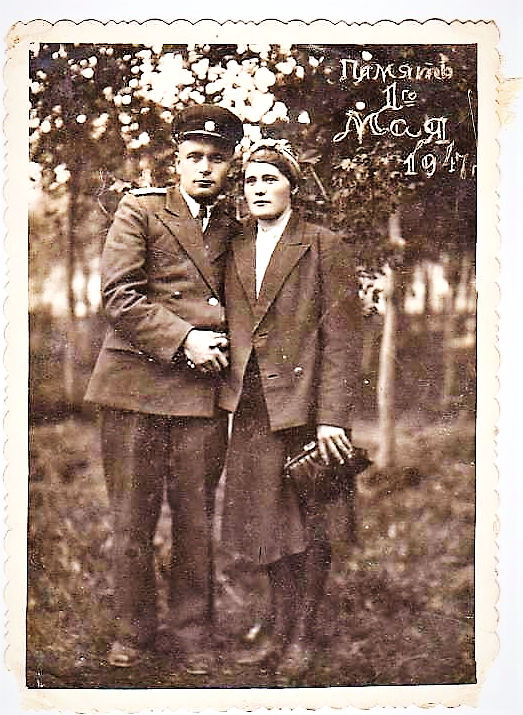 Вовк Николай Федорович1920 – 1977г.г. Капитан, политрук  Наименование наград:Орден Красного Знамени27.10.1942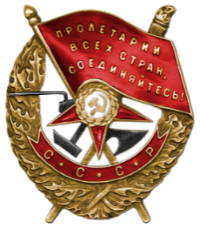 Медаль «За отвагу»20.05.1945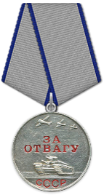 Орден Красной Звезды04.09.1945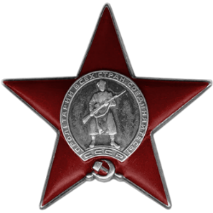 Орден Отечественной войны II степениДаты подвига - 20.08.1944-27.08.1944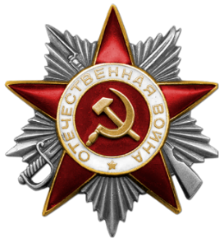 